57η ΠΡΟΣΚΛΗΣΗ ΣΥΓΚΛΗΣΗΣ ΟΙΚΟΝΟΜΙΚΗΣ ΕΠΙΤΡΟΠΗΣΚαλείστε να προσέλθετε σε τακτική συνεδρίαση της Οικονομικής Επιτροπής, που θα διεξαχθεί στην αίθουσα συνεδριάσεων του Δημοτικού Καταστήματος την 22η του μηνός Δεκεμβρίου έτους 2023, ημέρα Παρασκευή και ώρα 12:00 για την συζήτηση και λήψη αποφάσεων στα παρακάτω θέματα της ημερήσιας διάταξης, σύμφωνα με τις σχετικές διατάξεις του άρθρου 75 Ν.3852/10, όπως αντικαταστάθηκε από το άρθρο 77 του Ν.4555/18 και ισχύει:1. Έγκριση δικαιολογητικών δαπανών της πάγιας προκαταβολής των Προέδρων των Κοινοτήτων.2. Έγκριση Πρακτικών Ι, ΙΙ και ΙΙΙ  της Επιτροπής Διαγωνισμού  – κατακύρωση αποτελέσματος  του αριθμ. 274225 ηλεκτρονικού διαγωνισμού κάτω των ορίων με τίτλο: «Υπηρεσίες ασφάλισης των οχημάτων και μηχανημάτων του Δήμου  Τρικκαίων». Αριθμ. Διακήρυξης 53554/28-11-2023.3. Εξώδικος ή μη συμβιβασμός επί της αίτησης του κ. Μπαταγιάννη Χρήστου περί καταβολής αποζημίωσης για υλικές ζημιές του οχήματός του από πτώση δένδρου.4. Εξώδικος ή μη συμβιβασμός επί της αίτησης του κ. Ρίζου Στέφανου περί καταβολής αποζημίωσης για υλικές ζημιές του οχήματός του από εργασίες κοπής χόρτων.5. Έγκριση μελέτης με τίτλο «ΑΣΦΑΛΤΟΣΤΡΩΣΕΙΣ ΣΤΟΝ ΟΙΚΙΣΜΟ ΡΟΜΑ ΣΤΟ ΚΗΠΑΚΙ ΔΗΜΟΥ ΤΡΙΚΚΑΙΩΝ - Β' ΦΑΣΗ» και έγκριση των ΣΑΥ & ΦΑΥ».6. Έγκριση μελέτης με τίτλο «ΚΑΤΑΣΚΕΥΗ ΠΕΖΟΔΡΟΜΙΩΝ ΣΤΟΝ ΟΙΚΙΣΜΟ ΡΟΜΑ ΣΤΟ ΚΗΠΑΚΙ ΔΗΜΟΥ ΤΡΙΚΚΑΙΩΝ Β' ΦΑΣΗ» και έγκριση των ΣΑΥ & ΦΑΥ.7. Έγκριση μελέτης με τίτλο «ΕΠΕΚΤΑΣΗ ΔΙΚΤΥΟΥ ΥΔΡΕΥΣΗΣ ΣΤΟΝ ΟΙΚΙΣΜΟ ΡΟΜΑ ΣΤΟ ΚΗΠΑΚΙ ΔΗΜΟΥ ΤΡΙΚΚΑΙΩΝ - Β' ΦΑΣΗ» και έγκριση των ΣΑΥ & ΦΑΥ.8. Έγκριση μελέτης με τίτλο «ΚΑΤΑΣΚΕΥΗ ΔΙΚΤΥΟΥ ΑΚΑΘΑΡΤΩΝ ΣΤΟΝ ΟΙΚΙΣΜΟ ΡΟΜΑ ΣΤΟ ΚΗΠΑΚΙ ΔΗΜΟΥ ΤΡΙΚΚΑΙΩΝ - Β' ΦΑΣΗ» και έγκριση των ΣΑΥ & ΦΑΥ.9. Έγκριση μελέτης με τίτλο «ΚΑΤΑΣΚΕΥΗ ΔΙΚΤΥΟΥ ΟΜΒΡΙΩΝ ΣΤΟΝ ΟΙΚΙΣΜΟ ΡΟΜΑ ΣΤΟ ΚΗΠΑΚΙ ΔΗΜΟΥ ΤΡΙΚΚΑΙΩΝ Β' ΦΑΣΗ» και έγκριση των ΣΑΥ & ΦΑΥ.10. Έγκριση της με αρ. 35/2023 μελέτης του έργου: «Ανάπλαση πλατείας στην περιοχή ΔΕΗ  του Δήμου Τρικκαίων»  καθώς και των ΣΑΥ και ΦΑΥ που τα συνοδεύουν.11. Έγκριση υποβολής πρότασης  με τίτλο « Ανάπλαση πλατείας στην περιοχή ΔΕΗ του Δήμου Τρικκαίων»  για την ένταξη και χρηματοδότησή της στο χρηματοδοτικό πρόγραμμα του Πράσινου Ταμείου «Δράσεις Περιβαλλοντικού ισοζυγίου» για τα έτη 2023-2024  και ειδικότερα στον Άξονα 1 με τίτλο «Αστική Αναζωογόνηση & λοιπές δράσεις περιβαλλοντικού ισοζυγίου» (πρόσκληση με αρ. 2502/26-4-2023) και δέσμευσης του Δήμου Τρικκαίων για την κάλυψη με ίδιους πόρους του  επιπλέον ποσού που προκύπτει στο πλαίσιο υποβολής της πρότασης αυτής.Πίνακας Αποδεκτών	ΚΟΙΝΟΠΟΙΗΣΗ	ΤΑΚΤΙΚΑ ΜΕΛΗ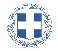 ΕΛΛΗΝΙΚΗ ΔΗΜΟΚΡΑΤΙΑ
ΝΟΜΟΣ ΤΡΙΚΑΛΩΝΔΗΜΟΣ ΤΡΙΚΚΑΙΩΝΔ/ΝΣΗ ΔΙΟΙΚΗΤΙΚΩΝ ΥΠΗΡΕΣΙΩΝΤΜΗΜΑ ΔΙΟΙΚΗΤΙΚΗΣ ΥΠΟΣΤΗΡΙΞΗΣΓραμματεία Οικονομικής ΕπιτροπήςΤρίκαλα, 18 Δεκεμβρίου 2023
Αριθ. Πρωτ. : 56631ΠΡΟΣ :  1.Τα μέλη της ΟικονομικήςΕπιτροπής (Πίνακας Αποδεκτών)(σε περίπτωση κωλύματος παρακαλείσθε να ενημερώσετε τον αναπληρωτή σας).κ. Μπουκοβάλα Στέφανο, Πρόεδρο Δημοτικής Κοινότητας ΤρικκαίωνΗ Πρόεδρος της Οικονομικής ΕπιτροπήςΣοφία ΑλεστάΑντιδήμαρχος Βαβύλης Στέφανος Ντιντής Παναγιώτης Λάππας Μιχαήλ Λεβέντη-Καρά Ευθυμία Κωτούλας Ιωάννης Λασπάς Αχιλλεύς Ζιώγας ΓεώργιοςΚαϊκης ΓεώργιοςΔήμαρχος & μέλη Εκτελεστικής ΕπιτροπήςΓενικός Γραμματέας  Δ.ΤρικκαίωνΑναπληρωματικά μέλη Ο.Ε. 